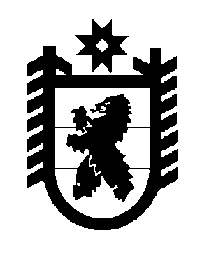 Российская Федерация Республика Карелия    ПРАВИТЕЛЬСТВО РЕСПУБЛИКИ КАРЕЛИЯРАСПОРЯЖЕНИЕот  7 марта 2018 года № 183р-Пг. Петрозаводск В целях реализации Региональной адресной программы по переселению граждан из аварийного жилищного фонда на 2014 – 2018 годы, утвержденной постановлением Правительства Республики Карелия                    от 23 апреля 2014 года  № 129-П, в соответствии с частью 11 статьи 154 Федерального закона от 22 августа 2004 года № 122-ФЗ «О внесении изменений в законодательные акты Российской Федерации и признании утратившими силу некоторых законодательных актов Российской Федерации в связи с принятием федеральных законов «О внесении изменений и дополнений в Федеральный закон «Об общих принципах организации законодательных (представительных) и исполнительных органов государственной власти субъектов Российской Федерации» и «Об общих принципах организации местного самоуправления в Российской Федерации», учитывая решение Совета Ведлозерского сельского поселения от 19 января 2018 года № 134 «О приеме в муниципальную собственность Ведлозерского сельского поселения имущества из государственной собственности Республики Карелия»:1. Утвердить перечень государственного имущества Республики Карелия, передаваемого  в муниципальную собственность Ведлозерского сельского поселения, согласно приложению к настоящему распоряжению.2. Казенному учреждению Республики Карелия «Управление капитального строительства Республики Карелия» совместно с администрацией Ведлозерского сельского поселения обеспечить подписание передаточного акта и представить его на утверждение в  Министерство имущественных и земельных отношений Республики Карелия.3. Право муниципальной собственности на передаваемое имущество возникает с момента утверждения передаточного акта. 
           Глава Республики Карелия                                                              А.О. ПарфенчиковПеречень государственного имущества Республики Карелия, передаваемого в муниципальную собственность Ведлозерского сельского поселения___________Приложение к распоряжению Правительства Республики Карелия от  7 марта 2018 года № 183р-П№ п/пНаименование имуществаАдрес место-нахождения имуществаИндивидуализирующие характеристики имущества1.Жилое помещениес. Ведлозеро, ул. Первомайская, д. 11, кв. 1квартира общей площадью 31,8 кв. м, расположенная             на 1-м этаже 1-этажного жилого дома2.Жилое помещениес. Ведлозеро, ул. Первомайская, д. 11, кв. 2квартира общей площадью 43,3 кв. м, расположенная  на 1-м этаже 1-этажного жилого дома3.Жилое помещениес. Ведлозеро, ул. Первомайская, д. 11, кв. 3квартира общей площадью 58 кв. м, расположенная             на 1-м этаже 1-этажного жилого дома4.Жилое помещениес. Ведлозеро, ул. Первомайская, д. 11, кв. 4квартира общей площадью 56,7 кв. м, расположенная             на 1-м этаже 1-этажного жилого дома